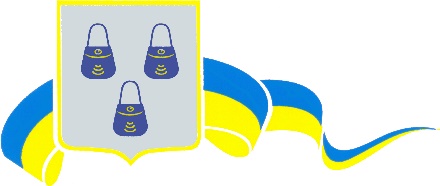                                                                                            Сумській міській радіОБГРУНТУВАННЯдоцільності відмови від виконання завдань та функцій департаменту містобудування та земельних відносин Сумської міської радиІніціювання Сумським міським головою розгляду на сесії Сумської міської ради питання щодо припинення департаменту містобудування та земельних відносин Сумської міської ради шляхом його ліквідації обгрунтовується наступним:Департамент містобудування та земельних відносин Сумської міської ради зі статусом юридичної особи об’єднує у своєму складі два структурні підрозділи – управління земельних відносин та управління архітектури (без статусу юридичних осіб) і очолює його директор, який не є головним архітектором.Згідно зі статтями 10, 31, 33 Закону України «Про місцеве самоврядування в Україні» повноваження в галузі містобудування та у сфері регулювання земельних відносин за принципом розподілу повноважень належать до відання різних виконавчих органів міської ради.Відповідно до частини 3 статті 51 Закону України «Про місцеве самоврядування в Україні» та статті 13 Закону України «Про архітектурну діяльність» орган з питань містобудування та архітектури повинен створюватись виключно в якості самостійного та окремого структурного підрозділу міської ради.Отже, доцільність відмови від виконання завдань та функцій департаменту містобудування та земельних відносин Сумської міської ради, перш за все, визначена положеннями чинного законодавства.По-друге, згідно зі статтею 14 Закону України «Про архітектурну діяльність» керівники органів містобудування та архітектури за посадою є головними архітекторами. Призначення на посаду головного архітектора міста здійснюється виключно за результатами конкурсу, які проводяться за участю місцевих організацій Національної спілки архітекторів України. У конкурсі можуть брати участь особи, які мають вищу архітектурну освіту та стаж організаційної і професійної роботи за фахом у сфері містобудування та архітектури не менше 5 років. Головні архітектори беруть участь у розробленні містобудівної документації відповідної території, у межах закону можуть здійснювати творчу діяльність, пов'язану з проектуванням об'єктів архітектури, які передбачені для будівництва на території їх адміністративної діяльності. Головний архітектор міста погоджує містобудівне та архітектурне проектне рішення об'єктів, розташованих в історичній частині міста, історичних ареалах, на магістралях та площах загальноміського значення.У зв’язку з цим наявна організаційна структура департаменту містобудування та земельних відносин Сумської міської ради, очолюваного директором, що не є головним архітектором, не відповідає вимогам чинного законодавства.По-третє, звертаю увагу, що майже в усіх містах України, зокрема, у Києві, Харкові, Херсоні, Львові, Чернігові, Черкасах, Полтаві, у структурі виконавчих органів міських рад утворені та діють самостійні виконавчі органи в галузі містобудування та архітектури, які очолює головний архітектор. При цьому практика поєднання структурних підрозділів (без статусу юридичної особи) у галузі містобудування та у сфері земельних відносин в одному виконавчому органі зі статусом юридичної особи, який очолює не головний архітектор, відсутня.По-четверте, рішенням Сумської міської ради від 27.07.2016                      № 1031-МР «Про затвердження структури апарату та виконавчих органів Сумської міської ради, їх загальної штатної чисельності» за обґрунтованою пропозицією міського голови згідно з чинним законодавством України затверджена структура апарату та виконавчих органів Сумської міської ради, в якій департамент містобудування та земельних відносин Сумської міської ради відсутній.З метою приведення структури та штату виконавчих органів Сумської міської ради у відповідність до вимог чинного законодавства та вказаного рішення Сумської міської ради необхідно прийняти рішення щодо припинення департаменту містобудування та земельних відносин Сумської міської ради шляхом ліквідації. По-п’яте, статтею 6 Європейської хартії місцевого самоврядування, ратифікованою Законом № 452/97-ВР від 15.07.1997, визначено, що органи місцевого самоврядування повинні мати можливість визначати власні внутрішні адміністративні структури з урахуванням місцевих потреб і необхідності забезпечення ефективного управління.Таким чином, зазначені вище обставини підтверджують обґрунтованість доцільності відмови від виконання завдань та функцій департаментом містобудування та земельних відносин Сумської міської ради та необхідність його припинення шляхом ліквідації.Міський голова								     О.М. Лисенко